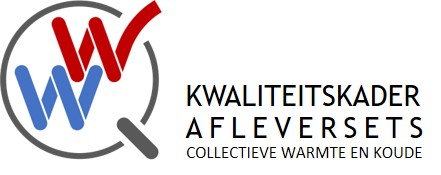 U kan met dit formulier het Charter ondertekenen en uw engagement bevestigen. Uw logo wordt opgenomen in de lijst van ondertekenaars die beschikbaar is via de websites van ATTB en WNVL. Naam: 	 Voornaam: 	Namens de organisatie/het bedrijf: 	Functie	 Ondernemingsnr.:	Adres: 	Postcode: 	 Gemeente: 	E-mail:	 Telefoon: 	Omschrijf hieronder kort uw activiteiten en motivatie/ervaring (ook voor leden van ATTB of WNVL): Activiteiten van uw bedrijf / organisatieMotivatie / ervaring Deelname aan subgroepen (meer informatie op volgende pagina)	Subgroep 1: ontwerp	Subgroep 2: installatie en inbedrijfname	Subgroep 3: wetgeving en verantwoordelijkheden	Subgroep 4: beheer en metering	Subgroep 5: communicatie en informatieOndergetekende bevestigt hiermee het respecteren van de engagementen in het Charter Heat Interface Unit.Datum:	Handtekening:Gelieve dit formulier in te vullen en te mailen naar jo.neyens@ode.be of info@attb.be.Uw kandidatuur wordt ter goedkeuring voorgelegd aan de werkgroep HIU van ATTB en WNVL.
Na goedkeuring publiceren we uw logo op een aparte webpagina met de lijst van ondertekenaars.Werkgroep H.I.U. - Kwaliteitskader afleversetsSubgroepenDe Werkgroep Heat Interface Unit heeft als doel het uitwerken van een kwaliteitskader voor afleversets in collectieve verwarmingsinstallaties, voor residentiële toepassingen (of gelijkgestelde eindgebruikers van warmte). Voor de concrete invulling gebeurt het werk in diverse subgroepen.Als ondertekenaar van het charter kan u ook vrijwillig deelnemen aan één van deze subgroepen. In het overzicht hieronder vindt de onderwerpen en contactpersonen.Subgroep ontwerpThema: ontwerp van de binneninstallatie (componenten, dimensionering)Deelnemers: studiebureaus, leveranciersContactpersoon: Subgroep installatie en inbedrijfnameThema: uitvoering, inregeling, check listDeelnemers: fabrikanten, leveranciers, installateurs (en federaties)Contactpersoon: Subgroep wetgeving en verantwoordelijkhedenThema: afbakening van taken en garanties; beste praktijk op basis van contracten en modellenDeelnemers: studiebureaus, leveranciersContactpersoon: Subgroep beheer en metering: om weerstanden weg te nemenThema: methodieken voor kostenverdeling; handleiding en tools voor projectontwikkelaars en syndici; sociale tarieven;Deelnemers: meterbedrijven, software-ontwikkelaars, projectbeheerders van warmtenetten, leveranciersContactpersoon: Subgroep communicatie/informatieThema: ontwerp van de binneninstallatie (componenten, dimensionering)Deelnemers: studiebureaus, leveranciersContactpersoon: 